Volume 11, número 24, janeiro/fevereiro/março/abril, 2021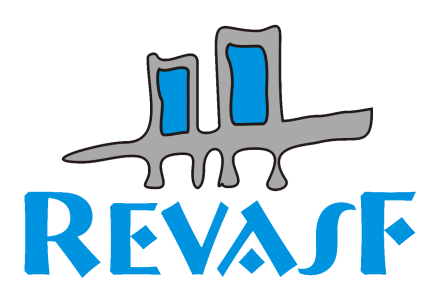 Reitor pro temporeProf. Dr. Paulo César Fagundes NevesVice-Reitor pro temporeProf. Dr. Daniel Salgado Pifano Pró-Reitora de Assistência Estudantil pro temporeProf. Dr. Roberto Jefferson Bezerra Do NascimentoPró-Reitor de Ensino pro temporeProf. Dr. Adelson Dias de OliveiraPró-Reitora de Extensão pro temporeProfa. Dra. Lúcia Marisy Souza Ribeiro de OliveiraPró-Reitor de Pesquisa e Pós-Graduação pro temporeProf. Dra. Adriana GradelaConselho de Editores AssociadosDrª Dinani Gomes Amorim, Universidade do Estado da Bahia - UNEB e Faculdade de Ciências Aplicadas e Sociais de Petrolina – FACAPE.Dr. Juracy Marques, Universidade do Estado da Bahia – UNEB.Dr. Liércio Pinheiro de Araújo, Centro de Estudos Superiores de Maceió – CESMAC.Dra. Maria Elisa Pacheco de Oliveira Silva, Universidade Estadual de Feira de Santana – UEFS.Dra. Maria de Lourdes Soares Ornellas, Universidade do Estado da Bahia – UNEB.Dra. Raimunda Áurea Dias Souza, Universidade de Pernambuco – UPE.Dra. Rossana Ramos Henz, Universidade de Pernambuco – UPE.Dr. Ricardo Amorim, Universidade do Estado da Bahia - UNEB e Faculdade de Ciências Aplicadas e Sociais de Petrolina – FACAPE.Me. Ricardo Barbosa Bitencourt, Instituto Federal de Educação, Ciência e Tecnologia do Sertão Pernambucano – IF-Sertão.Dra. Virgínia P. S. Ávila, Universidade de Pernambuco – UPEConselho Editorial InternacionalDr. Benjamín Barón Velandia (Colómbia), Corporación Universitaria Minuto de Dios – UNIMINUTOPhD, Jean-Robert Poulin (Québec - Canada), Université du Québec à Chicoutimi - UQAC, Canada.Dra. Lorena Elizabet Sanchez (Argentina), ICSOH-CONICET-UNSa, Argentina.PhD, Marta Anadon (Québec - Canada), Université du Québec à Chicoutimi - UQAC, Canada.Editores de seçãoSeção: Metodologias Ativas do Ensino e AprendizagemDr. Isaac Farias Cansanção, Universidade Federal do Vale do São Francisco – Univasf.EQUIPE TÉCNICA - Conselho Editorial TécnicoMa. Fabíola Moura Reis Santos, Universidade Federal do Vale do São Francisco – Univasf.Dra. Geida Maria Cavalcanti de Sousa, Universidade Federal do Vale do São Francisco – Univasf. Dr. Marcelo Domingues de Faria, Universidade Federal do Vale do São Francisco – Univasf.Me. Venâncio de Santana Tavares, Universidade Federal do Vale do São Francisco – Univasf.Esp. Tânia Cristina Silva, Universidade Federal do Vale do São Francisco – Univasf.EstagiárioLuis Gustavo Gonçalves Lopes Borges de OliveiraEditoração eletrônicaMarcelo Silva de Souza Ribeiro (Editor responsável - Univasf)Logomarca REVASFLuiz Maurício Barretto Alfaya (Univasf)Luiz Severino da Silva Júnior (Univasf)Capa da ediçãoPor do Sol. Margem do Rio Itapicuru, Poças, Conde, Bahia - Foto de Maria Luiza Ribeiro Rudner.Editor ChefeDr. Marcelo Silva de Souza Ribeiro, Universidade Federal do Vale do São Francisco - Univasf. Editores do Dossiê « METODOLOGIAS NA FORMAÇÃO E NAS PRÁTICAS DE ENSINO DE PROFESSORES QUE ENSINAM MATEMÁTICA »Professora Dra. Denize da silva SouzaProfessor Dr. José Elyton Batista dos SantosProfessora Dra Maria Cristina Rosa 